ZAJĘCIA KTS/DWWitajcie zapraszam na kolejną porcje ćwiczeń a będą to m.in.: ćwiczenia operacji myślowych, anagramy, wykreślanki i czytanie ze zrozumieniem. Proszę przeslanie  jednego wybranego ćwiczenia mailem (a.p.narkielon@wp.pl), lub messangerem do 29.05.2020 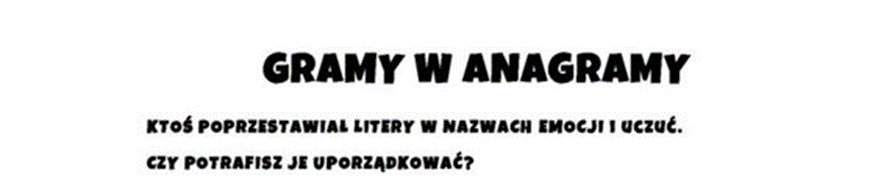 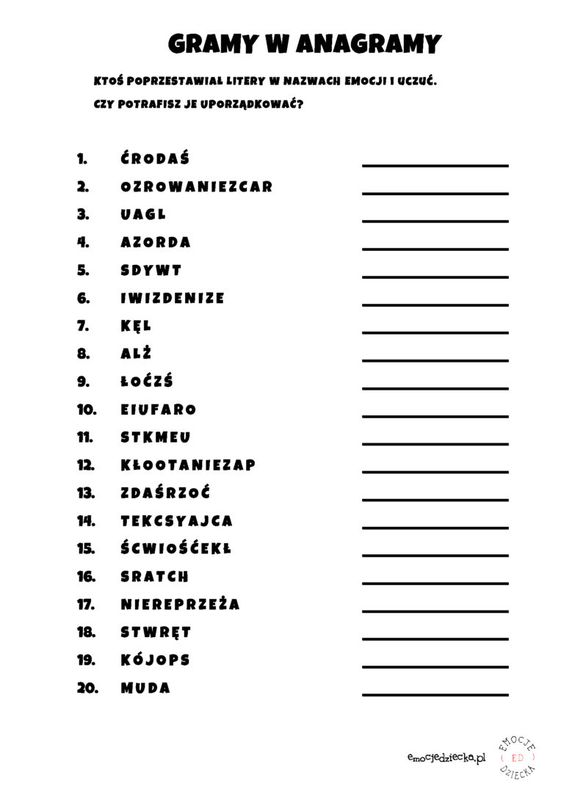 ………………………………………………….		…………………………………………………………………………………………….………………………………………………….		…………………………………………………………………………………………….………………………………………………….		…………………………………………………………………………………………….………………………………………………….		…………………………………………………………………………………………….………………………………………………….		…………………………………………………………………………………………….………………………………………………….		…………………………………………………………………………………………….………………………………………………….		…………………………………………………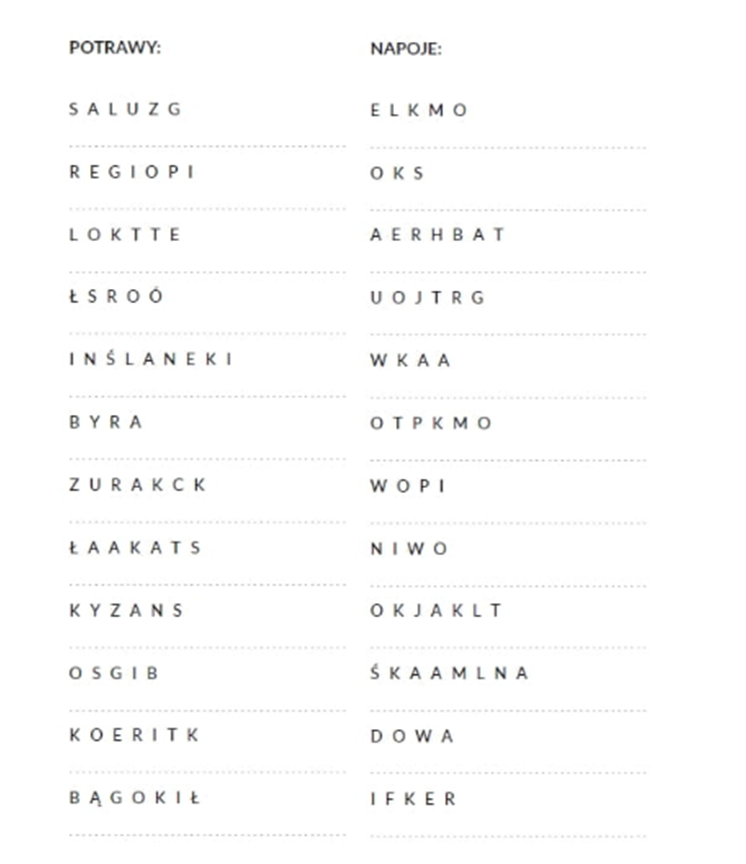 Z rozsypanych sylab utwórz 11 nazw nabiału 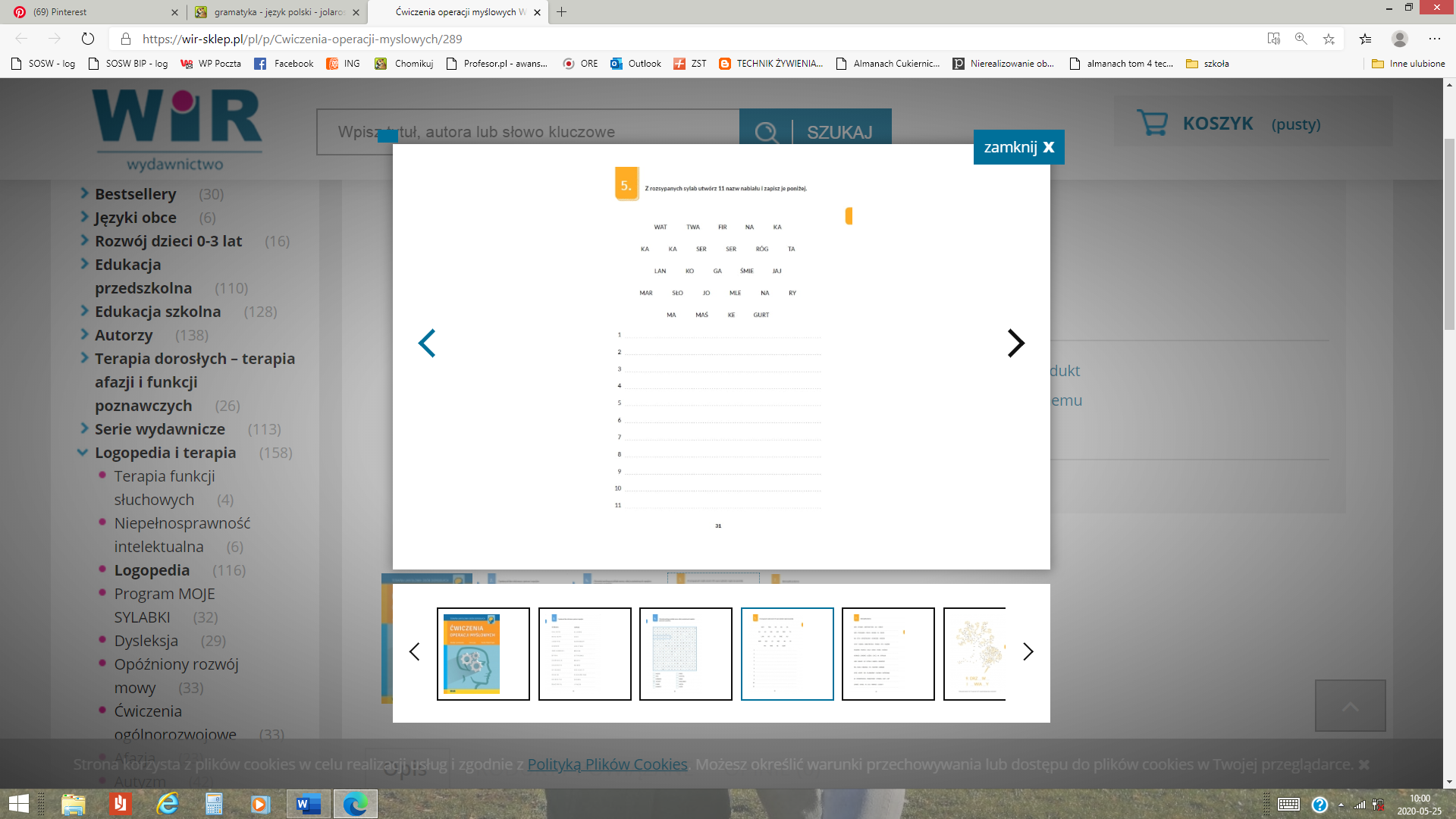 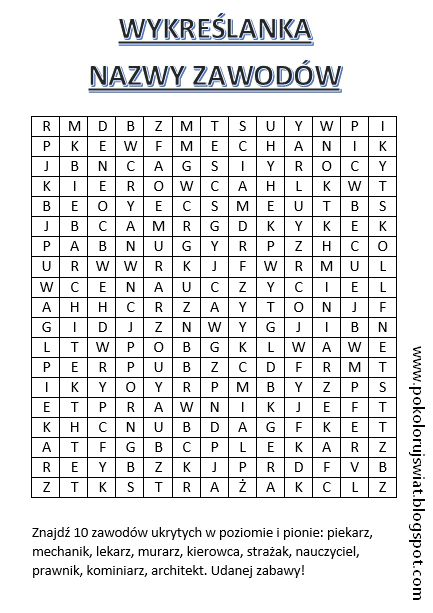 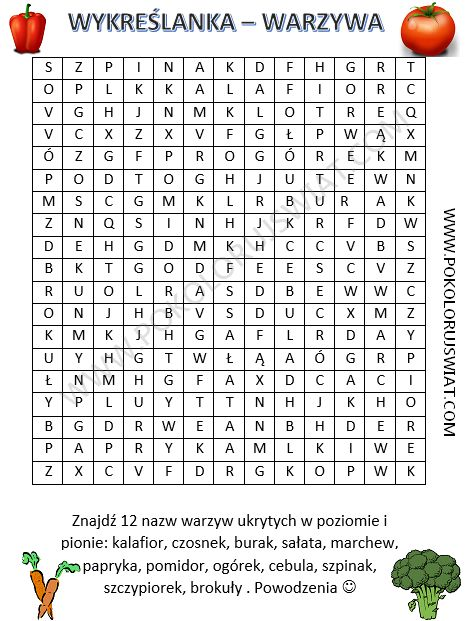 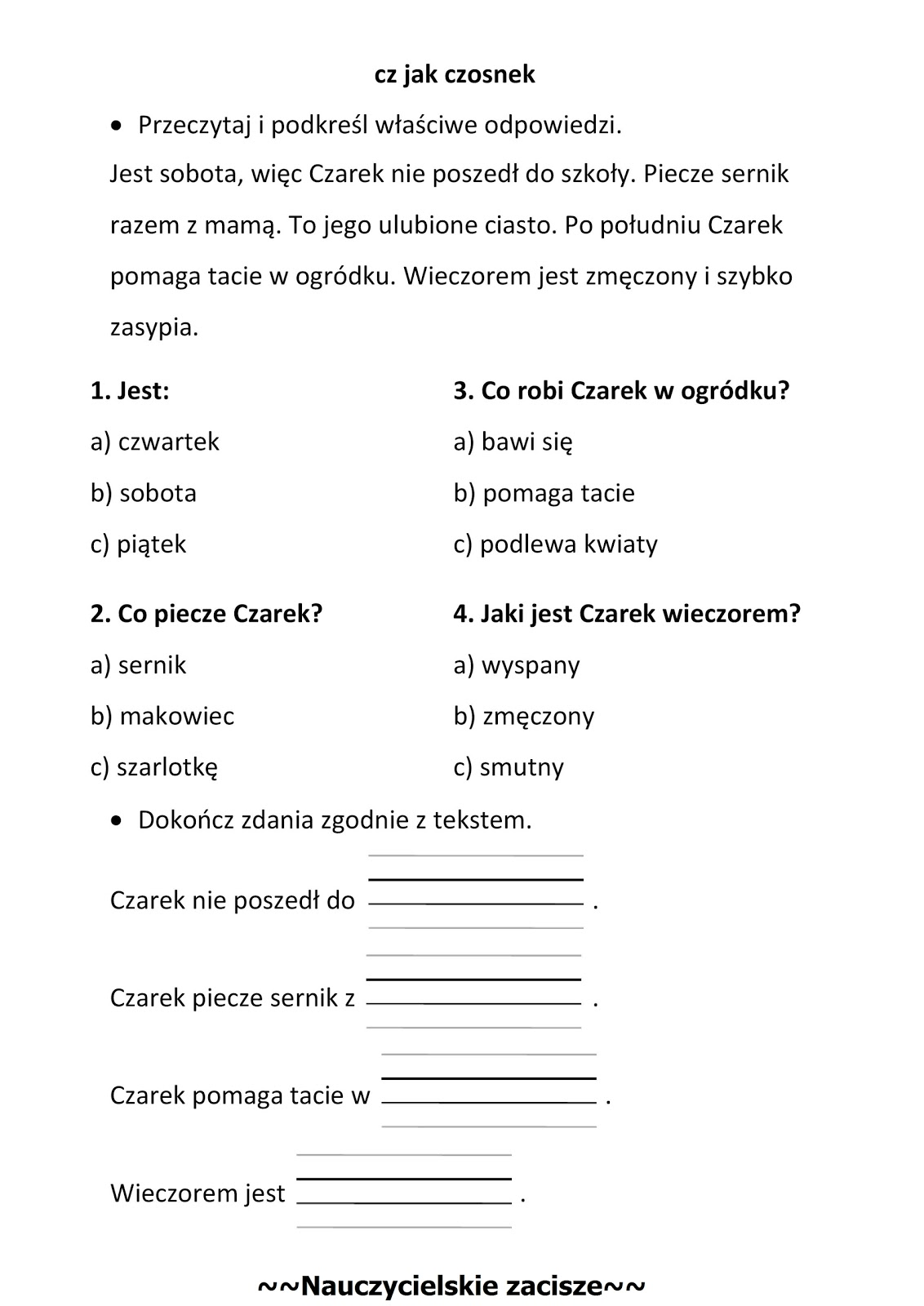 